การรายงานผลการดำเนินงานโครงการศูนย์เรียนรู้การเพิ่มประสิทธิภาพการผลิตสินค้าเกษตรแบบรายงานผล ศพก.2 ผลการจัดทำแปลงเรียนรู้ โครงการศูนย์เรียนรู้การเพิ่มประสิทธิภาพการผลิตสินค้าเกษตร(ศพก.) ปีงบประมาณ 2566หน่วยงาน..........................................................................................................................................................................................................................................................ชื่อ ศพก. ..........................................................................................................................................................................................................................................................ชนิดพืชที่สนับสุนน...........................................................................................................................................................................................................................................1. สำหรับหน่วยงานที่มีกิจกรรมแปลงต้นแบบ 1.1 ผลวิเคราะห์สภาพพื้นที่เป้าหมายก่อนดำเนินการ………………………………………………………………………………………………………………………………………………………………………………………………………………………………………………………………………………………………………………………………………………………………………………………………………………………………………………………………......................................………………….........1.2 ภาพรวมเทคโนโลยี และต้นทุนการผลิต ตามวิธีของเกษตรกรเปรียบเทียบกับเทคโนโลยีของกรมวิชาการเกษตรที่ให้เกษตรกรต้นแบบดำเนินการ หมายเหตุ *เทคโนโลยี คือ ตั้งแต่เริ่มปลูกจนถึงเก็บเกี่ยวผลผลิต (กรณีไม้ยืนต้น 1 รอบฤดูการเก็บเกี่ยวผลผลิต) ได้แก่ การเตรียมดิน/เตรียมแปลง , พันธุ์พืช , การใช้เทคโนโลยี อาทิ การตัดแต่งกิ่ง การใช้ปุ๋ยตามค่าวิเคราะห์ดิน การใช้ปุ๋ยชีวภาพ การใช้ชีวินทรีย์ การใช้เครื่องจักรกลทางการเกษตร ,  การดูแลรักษา และการเก็บเกี่ยว1.3 ผลการดำเนินงานเกษตรกรต้นแบบ 1.3.1 ตารางแสดงข้อมูลกลุ่มเป้าหมาย พิกัดแปลง ผลผลิตและคุณภาพที่ได้จากการถ่ายทอดเทคโนโลยี (ข้อมูลสำคัญขอให้รายงานให้ครบถ้วน) วิธีการคิดต้นทุน สามารถดูได้จากแนวทางการคำแนวต้นทุนการผลิตสำนักงานเศรษฐกิจการเกษตร 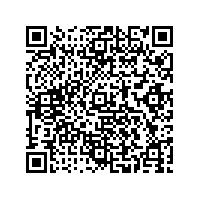 http://www.oae.go.th/view/1/การคำนวณต้นทุน/TH-TH กรณีที่จัดทำแปลงต้นแบบข้ามปีงบประมาณ ขอรายงานข้อมูลเบื้องต้นภายในวันที่ 30 กย. 66และรายงานข้อมูลเพิ่มเติมให้ครบถ้วน เมื่อเก็บเกี่ยวผลผลิตแปลงต้นแบบเสร็จสิ้น *** ตัวชี้วัดสำคัญ ขอให้กรอบข้อมูลให้ครบถ้วน1.4 ข้อมูลการสนับสนุนปัจจัยการผลิต (ปุ๋ยชีวภาพ ชีวภัณฑ์และอื่น ๆ ) ให้แก่เกษตรกรแปลงต้นแบบ (ถ้ามี) ****เพื่อใช้เป็นหลักฐานกรณีมีการตรวจสอบจากหน่วยงานที่เกี่ยวข้อง 1.5 สรุปผลการจัดทำแปลงต้นแบบเพื่อถ่ายทอดเทคโนโลยีการผลิตพืช ผลการดำเนินงานภาพรวมของแต่ละกิจกรรม การยอมรับเทคโนโลยีของเกษตรกรแปลงต้นแบบ  ...... ยอมรับ	เหตุผล............................................................................................................................................................................................................................... ไม่ยอมรับ   	เหตุผล.........................................................................................................................................................................................................................    ..............................................................................................................................................................................................................................    ..............................................................................................................................................................................................................................    ..............................................................................................................................................................................................................................1.6. รูปภาพผลงาน เพื่อใช้ประกอบรายงานกรม อย่างน้อย 4 ภาพชื่อ-สกุลผู้รายงาน............................................................โทรศัพท์มือถือ...........................................................ผู้รายงานโครงการหมายเหตุ 1. สอบถามข้อมูลเพิ่มเติมได้ที่ กลุ่มวิเคราะห์การใช้ประโยชน์ผลงานวิจัย กองแผนงานและวิชาการ โทรศัพท์ 0-2579-1306		  2. กำหนดส่งแบบรายงานผล ศพก.2 ภายในวันที่ 30 กันยายน 2566 โดยแนบเอกสารผ่านโปรแกรม Scorecard Cockpitกิจกรรมระยะเวลาแบบรายงานโครงการหมายเหตุ1.รายงานผลความก้าวหน้า (ข้อมูลเชิงปริมาณ) ตัดยอดทุกวันที่ 25 ผ่านระบบ scorecard cockpit2. รายงานผลกิจกรรมอบรมภายใน 60 หลังสิ้นสุดการอบรมแบบรายงาน ศพก.1จัดทำรายงานผลการอบรมตามแบบรายงาน  ศพก. 1 เสนอ ผอ. หน่วยงาน รับทราบ ผลการดำเนินงานและ scan เอกสารส่งไฟล์ในระบบ scorecard cockpit3. รายงานผลการจัดทำแปลงต้นแบบ/แปลงเรียนรู้ครั้งที่ 130 เม.ย. 66ครั้งที่ 230 ก.ย. 66แบบรายงาน ศพก.2(รายงานเพิ่มเติมจากครั้งที่1)แบบรายงานผลระบบ scorecard cockpit กรณีที่แปลงต้นแบบยังไม่ได้เก็บเกี่ยวผลผลิต ขอให้หน่วยงานรายงานข้อมูลเบื้องต้นก่อนและและรายงานข้อมูลผลผลิต ต้นทุน กำไรของแปลงต้นแบบเพิ่มเติม4. การสนับสนุน/แจกจ่าย/ผลิตแจก ชีวภาพและชีวภัณฑ์ให้เกษตรกร/ผู้เข้าร่วมโครงการลงชื่อรับใน แบบรายงาน ศพก.1 และแบบรายงานผลในระบบ scorecard cockpitให้เกษตรกร/ผู้เข้าร่วมโครงการลงชื่อรับใน แบบรายงาน ศพก.1 และแบบรายงานผลในระบบ scorecard cockpitให้เกษตรกร/ผู้เข้าร่วมโครงการลงชื่อรับใน แบบรายงาน ศพก.1 และแบบรายงานผลในระบบ scorecard cockpit5. การผลิต/ส่งมอบปุ๋ยชีวภาพและชีวภัณฑ์กรณีเป็นหน่วยผลิตส่งมอบปุ๋ยชีวภาพและชีวภัณฑ์ให้หน่วยงาน ให้รายงานในแบบรายงาน ศพก.3 และแบบรายงานผลในระบบ scorecard cockpitภายในวันที่ 30 ก.ย. 2566กรณีเป็นหน่วยผลิตส่งมอบปุ๋ยชีวภาพและชีวภัณฑ์ให้หน่วยงาน ให้รายงานในแบบรายงาน ศพก.3 และแบบรายงานผลในระบบ scorecard cockpitภายในวันที่ 30 ก.ย. 2566กรณีเป็นหน่วยผลิตส่งมอบปุ๋ยชีวภาพและชีวภัณฑ์ให้หน่วยงาน ให้รายงานในแบบรายงาน ศพก.3 และแบบรายงานผลในระบบ scorecard cockpitภายในวันที่ 30 ก.ย. 2566การผลิตพืชตามวิธีของเกษตรกรการผลิตพืชตามวิธีของเกษตรกรการผลิตพืชตามเทคโนโลยีในแปลงต้นแบบ  การผลิตพืชตามเทคโนโลยีในแปลงต้นแบบ  การดำเนินงานการดำเนินงานเทคโนโลยี*ต้นทุน (บาท/ไร่)เทคโนโลยี*ต้นทุน (บาท/ไร่)ต.ค. 2564 – มี.ค.2566เม.ย. – ก.ย. 2566112233รวมรวมแผนผลเกษตรกรต้นแบบ (ราย)แปลงต้นแบบ (ไร่)ลำดับชื่อ-สกุล เกษตรกรต้นแบบเลขที่บัตรประชาชนที่อยู่เบอร์โทรศัพท์พิกัดแปลงต้นแบบพิกัดแปลงต้นแบบพื้นที่แปลงต้นแบบ(ไร่)การผลิตพืชตามวิธีของเกษตรกรการผลิตพืชตามวิธีของเกษตรกรการผลิตพืชตามวิธีของเกษตรกรการผลิตพืชตามเทคโนโลยีในแปลงต้นแบบ  การผลิตพืชตามเทคโนโลยีในแปลงต้นแบบ  การผลิตพืชตามเทคโนโลยีในแปลงต้นแบบ  ลำดับชื่อ-สกุล เกษตรกรต้นแบบเลขที่บัตรประชาชนที่อยู่เบอร์โทรศัพท์XYพื้นที่แปลงต้นแบบ(ไร่)ต้นทุน
การผลิต (บาท/ไร่)ผลผลิต(กก./ไร่)รายได้สุทธิ(บาท/ไร่)ต้นทุน
การผลิต (บาท/ไร่)ผลผลิต(กก./ไร่)***รายได้สุทธิ(บาท/ไร่)***ชื่อ-สกุล เกษตรกรที่อยู่ชนิดปัจจัยการผลิตปริมาณที่รับไปหน่วยนับลงชื่อผู้รับ